San Felipe de Neri *  1515-1595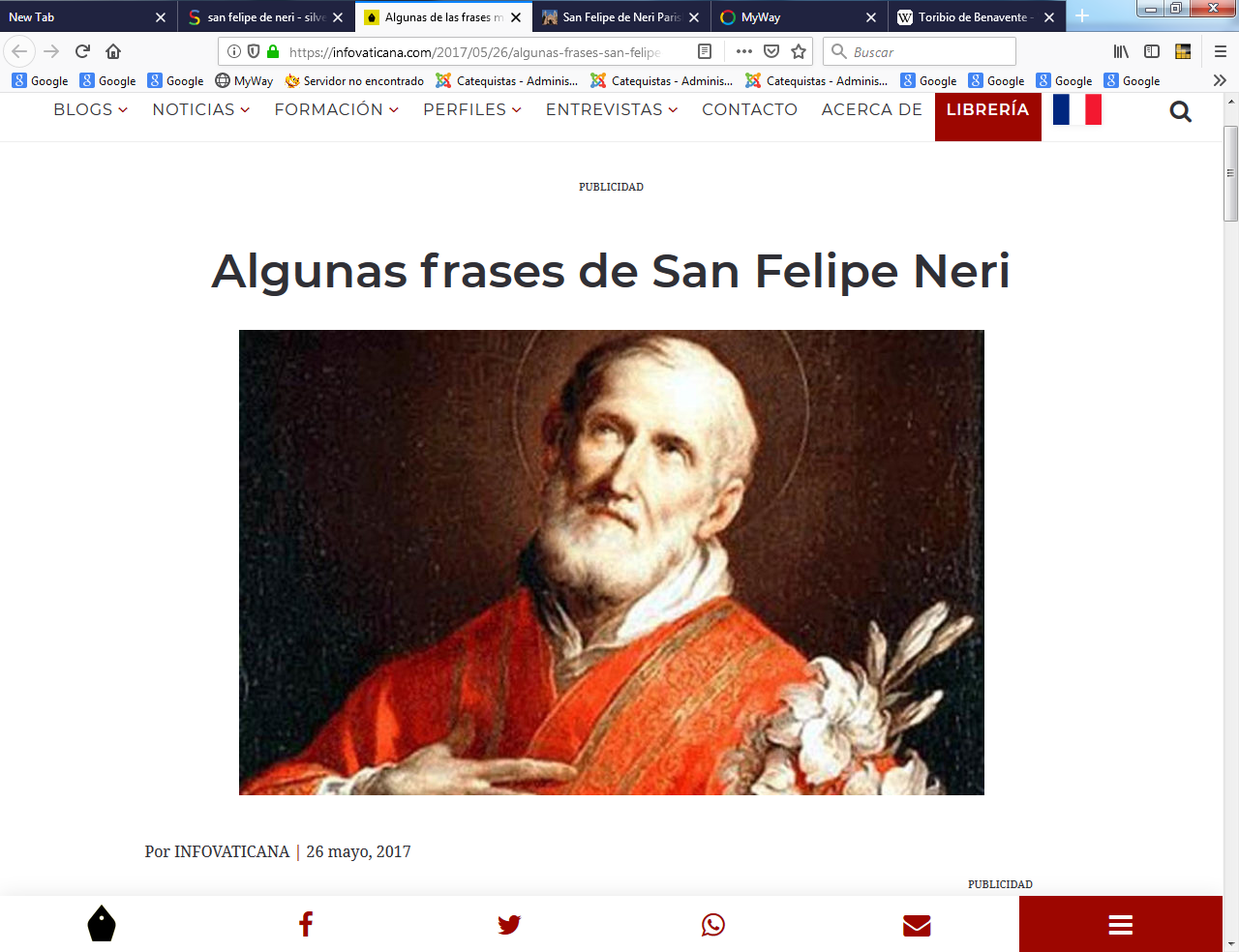      Los catequistas pueden aprender de este generoso santo que la oración es la fuente principal del apostolado en la Iglesia. Actuó como laico y luego como sacerdote y fundador, defendiendo que no basta hacer cosas, si no que es preciso hacerlas en comunicación estrecha con Dios. Los oratorios que fundó tenían por idea central ayudarse mutuamente en los diversos apostolados, de enfermos, de peregrinos, de parroquia, de instrucción a niños y adultos, pero enseñando ante todo a confiar en Dios y a orar. Un catequista que no ora, es un activista. El que ora y actúa es un modelo inspirador de vidacristiana.     Felipe Neri (Florencia, 21 de julio de 1515-Roma, 26 de mayo de 1595), llamado el Apóstol de Roma, fue el fundador de la Congregación del Oratorio, que constituyó la proyección de su espiritualidad y su singular creación dentro de las distintas corrientes espirituales del Cinquecento italiano.1​ Fue canonizado por la Iglesia católica unos veintisiete años después de su muerte. Su festividad se celebra el 26 de mayo.     San Felipe Neri representa la visión optimista, festiva y alegre de la espiritualidad del siglo del Concilio de Trento. Hombre gozoso, acogedor, sereno, elegante, en nada quiso una santidad agria, dura, oscura. Como su base de acción fue el amor a Dios y la piedad sólida, así como la generosidad, se entregó a una vida de servicio a los jóvenes para hacerles comprender que Dios es alegre, pues es amor. Por eso tiene que ser mirado con alegría, con amor y con confianza.   Su tiempo y su ambiente cultural se prestaban a los excesos. Los vicios eran tan dominantes en la alta sociedad, incluso eclesiástica, que resultaba un sarcasmo hablar de virtud en ciudades tan corrompidas como Florencia, Venecia o Roma. Sin embargo, Felipe Neri se convirtió en el educador de su tiempo y construyó un tipo de escuela, cuyos rayos e intuiciones llegan hasta hoy.   Su paso por una ciudad grande y llena excesos, como era entonces la capital de la Cristiandad, le dio oportunidad para gritar con sus hechos, más que con sus palabras, el mensaje eterno del Evangelio. Por eso renunció a toda dignidad y creó en su entorno tal clima de amor a Dios, que surgieron en abundancia hombres heroicos dispuestos a todos los ejercicios de piedad y a todas virtudes.    Ejerció tan hermosamente su labor pedagógica que aportó verdaderos torrentes de vida nueva y de serenidad cristiana en aquellos ambientes casi estériles. Todos admiraban sus métodos nuevos. La multitud de apóstoles que le seguían se encargaban de extenderlos para bien de todos, sobre todo de los jóvenes.   Felipe Neri fue un don de Dios en medio de su pueblo necesitado. Ejerció al mismo tiempo el oficio de profeta, de consolador y de pastor, no menos que el de testigo de Cristo misericordioso y mensajero del amor y del perdón.   Sus avisos y sus modos apostólicos y eclesiales eran tan nuevos y atractivos, que pocas figuras como la suya, a lo largo de la Historia de la Iglesia, han sabido hacer las cosas tan bien para mantener encendida la antorcha de la fe. Por eso su estilo pedagógico ha sido inspirador de otros muchas iniciativas educadoras que han visto la luz a lo largo de los siglos:	   - Su amor a Cristo fue el motor de todas sus iniciativas y generosas actividades al servicio de los hombres, sobre todo necesitados.	   - Su estilo fue el buen humor, hasta en los más difíciles trances. Siempre sabía poner la palabra agradable que hiciera llevadera la desgracia y la sonrisa piadosa que hiciera ver a Dios en las miserias de esta vida. Supo vivir cantando. Mezclaba la penitencia con el regocijo y ofrecía hábiles soluciones a las necesidades cotidianas.	  - Su metodología era tan juvenil y atractiva, que la gente se acercaba a él con admiración ante su inagotable creatividad y buen humor. Seriedad y alegría, plegaria y música, penitencia y regocijo, diversión y predicación, paz y esperanza, y muchas riquezas más, se hacían compatibles en los gozosos y festivos encuentros que organizaba con los jóvenes.	  - Sus predilectos fueron los pobres. A su servicio se entregó desde sus años juveniles. En ellos aprendió a encontrar la figura de Jesús. Para ellos diseñó sus hermosos planes de familiaridad y de comunicación.   En aquella ciudad, gobernada por el sucesor de Pedro, cristiana en las formas y pagana en las diversiones, Felipe de Neri fue la brisa reconfortante que habló de juventud a una Iglesia envejecida, que pidió sacrificios a una población bulliciosa, que multiplicó los signos de caridad ante una sociedad egoísta. Los jóvenes fueron su centro de atención, pues en ellos vio el porvenir de la Iglesia. Con ellos supo adoptar un nuevo talante en la tarea de la catequesis. Sus Oratorios, o encuentros de oración y de alegría, fueron admirados e imitados durante siglos. La palabra Oratorio le fue muy querida y le evocaba a los primeros cristianos cuando se juntaban para compartir y para rezar.    Cuando llegaron los decretos conciliares de reforma, desde la lejana ciudad de Trento donde se tuvo la asamblea del Concilio, Roma estaba preparada para el cambio gracia a iniciativas como las suyas, que ayudaron a muchos hombres a entender que nuevos tiempos había llegado para la Iglesia.Datos BiográficosFelipe fue hijo de Francisco y Lucrecia Neri, quien falleció cuando Felipe aún era un niño. Felipe tuvo dos hermanas menores, Catalina e Isabel Neri y un hermano que murió siendo aún muy niño.  Su padre, quien alternaba su profesión liberal con la de notario, mantenía gran amistad con los dominicos. Felipe Neri recibió muchas de sus primeras enseñanzas religiosas de los frailes dominicos del Monasterio de San Marcos de Florencia. Felipe estudió humanidades. A la edad de dieciséis años, fue enviado a ayudar en los negocios a un primo de su padre en San Germano, cerca de Montecasino.      Felipe, frecuentemente, se retiraba a una pequeña capilla de la montaña que pertenecía a los benedictinos de Montecasino. Fue aquí donde se acrisoló su vocación y, en 1533, resolvió marchar a Roma. Vida laical en RomaEn Roma trabó amistad con Galiotto Caccia, un aduanero florentino, que le dio una habitación en su casa y la manutención a cambio de que emprendiera la educación de sus dos hijos. Mientras era tutor de los niños estudió filosofía en la Sapienza, y teología en la escuela de los agustinos y escribió la mayor parte de la poesía que compuso tanto en latín como en italiano de la que solamente algunos sonetos han perdurado. Felipe se encontró en Roma con una Iglesia en donde el colegio cardenalicio era gobernado por los Médici, de suerte que muchos cardenales se comportaban más bien como príncipes seculares que como eclesiásticos. Parte del clero había caído en la indiferencia, cuando no en la corrupción y muchos sacerdotes no celebraban la Misa sino rara vez, dejaban arruinarse las iglesias y se desentendían del cuidado espiritual de los fieles. Al mismo tiempo, el pueblo romano parecía haberse alejado de la fe cristiana. La tarea de Felipe habría de consistir en reevangelizar la ciudad de Roma, por lo que un día se le llamaría el Apóstol de Roma. Felipe, aún laico, comenzó dirigiéndose a las gentes en mercados y plazas, e inició visitas a hospitales, induciendo a otros a acompañarlo. Hacia 1544 estableció amistad con San Ignacio de Loyola, a quien quiso seguir como misionero en Asia, aunque finalmente desistió porque deseaba continuar con la labor iniciada en Roma, constituyendo el núcleo de lo que después se convirtió en la Hermandad del Pequeño Oratorio. Aunque Felipe rezaba principalmente en la Iglesia de San Eustachio, muy cerca de la casa de Caccia, fue en las Catacumbas de San Sebastián donde tuvo lugar, en 1544, el que se conoce en la tradición cristiana como milagro de su corazón (su corazón creció de tal manera que algunas costillas se quebraron). Durante sus últimos años de laico Felipe extendió su apostolado. En 1548, junto con su confesor, Persiano Rosa, fundó la Confraternidad de la Santísima Trinidad, conocida como la cofradía de los pobres, para ocuparse de los peregrinos y convalecientes. Sus miembros se reunían para la comunión, la oración y otros ejercicios espirituales en la iglesia de San Salvatore in Campo, y el propio Felipe introdujo la exposición del Santísimo Sacramento una vez al mes y difundir así la devoción de las cuarenta horas (adoración Eucarística). SacerdocioEl 23 de mayo de 1551, por mandato del propio Persiano Rosa, entró en el sacerdocio, y se fue a vivir a San Jerónimo de la Caridad, donde la principal regla era vivir en caridad con sus hermanos. Entre los nuevos compañeros de Felipe, estaban Persiano Rosa y Buonsignore Cacciaguerra.     En 1559, Felipe comenzó a organizar visitas regulares a las Siete Iglesias, en compañía de sacerdotes y religiosos, así como de laicos. Estas visitas fueron la ocasión de una corta pero aguda persecución religiosa al haber sido denunciado como creador de nuevas sectas. El cardenal vicario le convocó y le reprendió, siendo suspendido de oír confesiones, pero al cabo de dos semanas quedó probada su inocencia ante las autoridades eclesiásticas.      En 1562, aceptó el cargo de párroco de la iglesia San Giovanni dei Fiorentini (la de los florentinos en Roma), sin embargo, como se resistía a abandonar San Girolamo, permaneció en este templo a pesar de convertirse en párroco de San Giovanni. Durante el año jubilar de 1575, San Felipe Neri impulsó las bases del futuro programa urbanístico del papa Sixto V en Roma con un proyecto de itinerario, la peregrinación a las siete iglesias más importantes de la ciudad a pie atravesándola para lograr la indulgencia plena.      La Hermandad del Pequeño Oratorio fue creciendo y en 1575 fue formalmente reconocida por Gregorio XIII como la Congregación del Oratorio, y se le concedió la iglesia de Santa María in Vallicella, donde los religiosos se instalaron en 1577, año en el que inauguraron la Chiesa Nuova, construida en el sitio de la vieja Santa María, y donde trasladaron los ejercicios a un nuevo oratorio, aunque Felipe permaneció en San Girolamo hasta 1583, dejando entonces su viejo hogar e instalándose en Santa María de Vallicella    En 1593 dimitió del cargo de superior que le había sido conferido de por vida.La personalidad de Felipe atrajo al cardenal Felice Peretti, quien al convertirse en el papa Sixto V, en 1590, deseó nombrar cardenal a Felipe Neri, pero él no aceptóSu pensamiento catequístico y educador   La mayor parte de los escritos fueron breves cartas, poesías, plegarias. Los hizo desaparecer poco antes de su muerte. Los textos y referencias se conservaron por sus biógrafos.          La pedagogía de San Felipe Neri es la del amor divino. Ninguna otra cosa brilló en su vida con tanto esplendor como el gran amor que tenía al Señor. Por ese amor multiplicó sus sacrificios. Toda su vida estuvo dedicada a que los hombres amaran a Dios. Sus ideas y sus sentimientos no tuvieron otro punto de mira. Por eso San Felipe Neri es uno de los grandes pedagogos del amor cristiano. Y su influencia se ha mantenido viva a lo largo de los siglos.  1. "Ya no tenemos en la predicación la sencillez de los tiempos apostólicos. Hoy se adorna con colores vanos de retórica, al estilo de las jóvenes ligeras que se pintan la cara. Diríase que el orador va a hablar al Ateneo y a buscar los aplausos del público escogido."         (Cit. Marciano Vol I. cap. X)  2. "Si no queréis cambiar de conducta, tenéis que confesar que no queréis haceros dignos de las visitas del Señor que nos ama. No hay prueba mas cierta y más clara del amor de Dios hacia vosotros que la tribulación."             (Cit. Bacci t. II. cap. 17)   3. "¿Queréis enseñar la paciencia a otros sin ser vosotros pacientes? La medida de nuestro amor a Dios se conoce por esta medida: por la grandeza de nuestros deseos de padecer por su amor. Nada despierta en nosotros tanto el menosprecio del mundo, nada haca tan íntima nuestra unión con Dios, como las tribulaciones y aflicciones."	         (Bacci t. II. cap. 17)  4. "El primer grado de vida cristiana es el de aquellos que van tras la devoción sensible, la cual suele el Señor dar a los principiantes, a fin de que, atraídos por el gusto como los animales, se den a la vida espiritual.   El segundo grado es el de los que, no experimentando dulzura sensible, combaten por la virtud contra sus pasiones y esto es propio del hombre.    El tercer grado es ya como la vida de los ángeles, la cual sólo alcanzan aquellos que, ejercitados mucho tiempo en domar las pasiones, reciben de Dios una vida quieta, serena, tranquila, casi angélica, a pesar de seguir en este mundo.    Al hombre la basta perseverar en el segundo de los grados, esperando que, si a Dios le place, podrá llevarle algún día al tercero".       (Biografía H. Belloso pg. 262)	    Espíritu de servicio y de entrega, la caridad y la compasión, el desinterés más completo ante las necesidades de los demás, constituía su gran consigna, ya que reflejaba la misma que Cristo dio a sus Apóstoles al dejar este mundo. El amor a Dios llevaba irresistiblemente su corazón a buscar el amor a los hombres por todos los medios posibles. Todos los caminos son buenos cuando sirven para acercar al hombre a Dios.1. "Quien quiere a otro que no sea Dios, se engaña. Quien ama a otra cosa que no sea El, yerra".     (De sus últimas palabras)   2. "Dejad la máscara y poneros en disposición de llevar la cruz; y que no sea la cruz la que os lleva a Vos. Sed prudentes y no causéis molestia a persona alguna.   Es preferible dar que recibir. Una persona espiritual ha de estar siempre dispuesta a dar. Si habéis encontrado humildad y amor en los otros, poneros también en disposición de ser afectuoso y humilde con todos."(Carta a discípulo. (Cit. Bussereau     Espíritu de S. Felipe Neri pg. 380)  3. "Satanás suele incitar astutamente a los hombres espirituales a las penitencias y asperezas del cuerpo, a fin de que, con el uso indebido de las mismas, debiliten la salud... Si quieres obrar así, no podrás atender a las obras de mayor fruto.    Incluso, con las enfermedades que te vendrán, tal vez dejes los ejercicios acostumbrados y vuelvas la espalda a Dios."             (Biogr. H. Belloso pg. 267)  4. "Continuad con fervor las obras comenzadas, dejando a parte toda consideración humana y todo interés personal...   Someteos a la voluntad de Dios y suplicadle que no permita que hagáis nada que sea contrario a su mayor gloria. Tened confianza. El, que os ha hecho comenzar la buena obra, hará que la acabéis."        (Cit. Bussereau pg. 387)   5. "Por la gloria de Dios comencé estos piadosos ejercicios y por su gloria estoy pronto a dejarlos. Siempre he preferido las órdenes de mis Superiores a todas las demás cosas.  Establecí la visita a las siete iglesias para fortalecer la fe de los penitentes y alejarlos del pecado, sobre todo en tiempos del carnaval, que siempre es causa de muchos males. Este es mi único objetivo."   (Cit. Bussereau pg. 71)  6. "Quisiera ir de puerta en puerta para mendigar el pan que necesito; quisiera tener necesidad de un sueldo y no hallar nadie que me lo diera; quisiera tener la gracia de ir a morir al hospital."      (Cit. Bussereau pg. 253)  7. "Me da mucha pena cuando se me atribuye algún bien. Pido con frecuencia a Dios que nada de lo que haga dé pie a tenerme y ser estimado más de lo que valgo. Si alguna veces he estado mezclado en cosas extraordinarias, se debe más a la fe de los otros que a mis méritos."      (Cit. Bussereau pg. 328)  8. "Nuestra Congregación tiene por costumbre continuar el domingo los ejercicios de la semana. Hemos introducido algunas modificaciones, que hacen de ella una recreación piadosa. Personas de muchas clases sociales son admitidas. Se ve claro que el Señor se ha servido de estos medios para ganar almas. Durante el presente año, han asistido entre 4.000 y 5.000 personas. Cuando el tiempo nos fuerza a permanecer en alguna iglesia, la asistencia no es menos numerosa.    La experiencia nos ha enseñando que la música religiosa, la sencillez en todos los actos, la gracia candorosa de un niño recitando un corto discurso, ha contribuido muchísimo a que aumentara el número de los asistentes. También nos ha demostrado la práctica que es mucho mejor tener siempre las reuniones en un mismo sitio."  (Cit. Marciano. Vol. I cap. X)	 El objetivo educativo de San Felipe Neri no podía ser otro que fomentar la piedad y la alegría. La piedad es el camino para entrar en el Reino de Dios. Y decir piedad, en términos suyos, es decir oración, caridad y amor a la sabiduría divina. Es la misión que se siente impulsado a realizar.1. "Me agrada muchos que los jóvenes muestren deseo de recibir a Jesús sacramentado y se preparen con todo esmero para merecer este don, como recompensa de sus buenas disposiciones."            (Cit. Bussereau pg. 88)  2. "Conviene que tengáis en casa personas ilustradas que se apliquen a la virtud y a la piedad, pues la verdadera sabiduría exige ambas cosas: la piedad y la ciencia."                                                                                 (A un Cardenal. Bussereau pg. 387)  3. "Prefiero una persona que lleve vida ordinaria bajo la obediencia, que aquellas que, por propia voluntad, se entregan a la práctica de penitencias rigurosas. La obediencia es el medio cabal y perfecto de llegar a la santidad, a pesar de todo lo que pueda objetarse. Ninguna acción puede ser más santa y perfecta por nuestra parte que lo que se nos manda por quienes ocupan el lugar de Dios."        (Cit. Bussereau pg. 239).  4. "Aunque nunca acostumbro a escribir a persona alguna, no puedo dejar de hacer una excepción en favor de mi hija, mi amada Flora. Y la deseo que florezca, y que luego las flores den fruto, fruto de humildad, fruto de paciencia, fruto de virtud. En una palabra, que ella sea habitación del Espíritu de Dios." (Cit. Card. Capecelatro. Vida del Santo)  5. "Si os halláis en un lugar donde vuestros esfuerzos hacen óptimos bienes a las almas y los Superiores os envían a otra casa donde los trabajos y cuidados os parecen estériles, no murmuréis ni critiquéis esas medidas a vuestro respecto y trabajo. Dios quiere el bien de las almas y sabe lo que es mejor para ellas."              (Cit. Bussereau pg. 241)  6. "Dichosos de vosotros, jóvenes, que tenéis tiempo de obrar el bien. Vosotros podéis hacer el bien que yo no hice. Huid de las malas compañías. No alimentéis demasiado delicadamente el cuerpo. Aborreced el ocio...  Orad mucho, frecuentad los sacramentos, sobre todo el de la Confesión."          (Cit. Biogr. H. Belloso pg. 264)  7. "La obediencia es preferible a la oración y a la comunión. La oración y la comunión no deben hacerse ni desearse por la dulzura que dan, pues entonces os buscáis a vos; y es necesario hacerlas por humildad y obediencia."    (Carta a una sobrina. Cit. por  Capecelatro. Vida de San Felipe)   8. "El espíritu alegre conquista más fácilmente la perfección cristiana que el espíritu melancólico. Hijo mío, sigue con tu alegría, pues ella es óptimo camino para llegar a la perfección."        (Biogr. H. Belloso pg. 264)Muerte, beatificación y canonización     Los últimos años de su vida fueron marcados por periodos de enfermedad y recuperación. El 12 de mayo de 1595 el cardenalCésar Baronio, que le había sucedido como superior, le dio la extremaunción. El 26 de mayo, a la edad de 79 años, expiró.    San Felipe Neri fue beatificado por Paulo V en 1615, y canonizado por Gregorio XV en 1622. En el Santoral católico su onomástico se celebra el 26 de mayo.     El cuerpo de san Felipe Neri se conserva en la Chiesa Nuova (antes, iglesia de Santa María de Vallicella), bajo una copia en mosaico de la pintura de Guido Reni que representa la aparición de de la Virgen María a San Felipe Neri en 1594. Congregación del Oratorio de San Felipe Neri	    En 1564 el papa Pío IV pidió a San Felipe Neri que asumiera la responsabilidad de la iglesia de San Giovanni de los Fiorentinos. Fueron entonces ordenados tres de sus discípulos. Los religiosos vivían y oraban en comunidad, bajo la dirección de Felipe Neri.      Con el beneplácito del papa Gregorio XIII, San Felipe Neri y sus colaboradores adquirieron, en 1575, su propia iglesia, Santa María de Vallicella, que se encontraba casi en ruinas y resultaba demasiado pequeña, por lo que Filippo Neri decidió demolerla y construir una más grande, la llamada "Chiesa Nuova".     El papa aprobó formalmente la Congregación del Oratorio. Era la única en la que los sacerdotes eran seculares que vivían en comunidad pero sin votos. Los miembros retenían sus propiedades pero debían contribuir a los gastos de la comunidad. Los que deseaban tomar votos estaban libres para dejar la Congregación y unirse a una orden religiosa. El instituto tenía como fin la oración, la predicación y la administración de los sacramentos.    Los oratorios de San Felipe    Los oratorios de San Felipe Neri se extendieron por muchos paises .Llas primeras constitucione, fueron las de roma en Roma. El carisma del Oratorio es la de un conjunto de sacerdotes del clero secular que vive en comunidad para la atención de los laicos del Oratorio. Una familia de sacerdotes que son erigidos canónicamente como Sociedad de Vida Apostólica por la Santa Sede, luego de un período probatorio por parte de la Confederación y por el Ordinario de cada lugar. Los sacerdotes, que viven el carisma de San Felipe Neri de la caridad, humildad y alegría, en comunidad, no hacen votos religiosos. 
   La Confederación General del Oratorio fue fundada en 1942. Durante el congreso también tuvieron lugar los debates para la organización y festejo del 5º centenario del nacimiento de San Felipe Neri (21 de julio de 1515).    Organización del Oratorio San Felipe Neri La Procura General de la Confederación del Oratorio es una entidad canónica jurídica, con sede en Roma, que además de representar a las congregaciones del oratorio ya erigidas por la Santa Sede (llamadas “de derecho pontificio”), busca reunir, por medio de la confederación, a las Congregaciones del Oratorio (llamadas también Casas del Oratorio) de todo el mundo para la confraternización y estudia la aprobación de las futuras.    Siempre preservando la autonomía que cada Casa posee. Los Oratorianos, como se suele llamar a los miembros, no tienen un Superior General como es costumbre en la Órdenes y Congregaciones religiosas. El Procurador General de la Confederación representa a las Casas ante la Santa Sede. Y el prepósito de cada una de las Casas de derecho pontificio en el mundo es el Ordinario de esa Casa. En la actualidad hay 84 Casas en más de 20 países de Europa, América y África, con más de 600 miembros.
   El Congreso General (que hace las veces de un Capítulo General) se reúne cada seis años para renovar sus autoridades y tratar temas propios relacionados con el carisma y la organización de la Confederación del Oratorio en el mundo.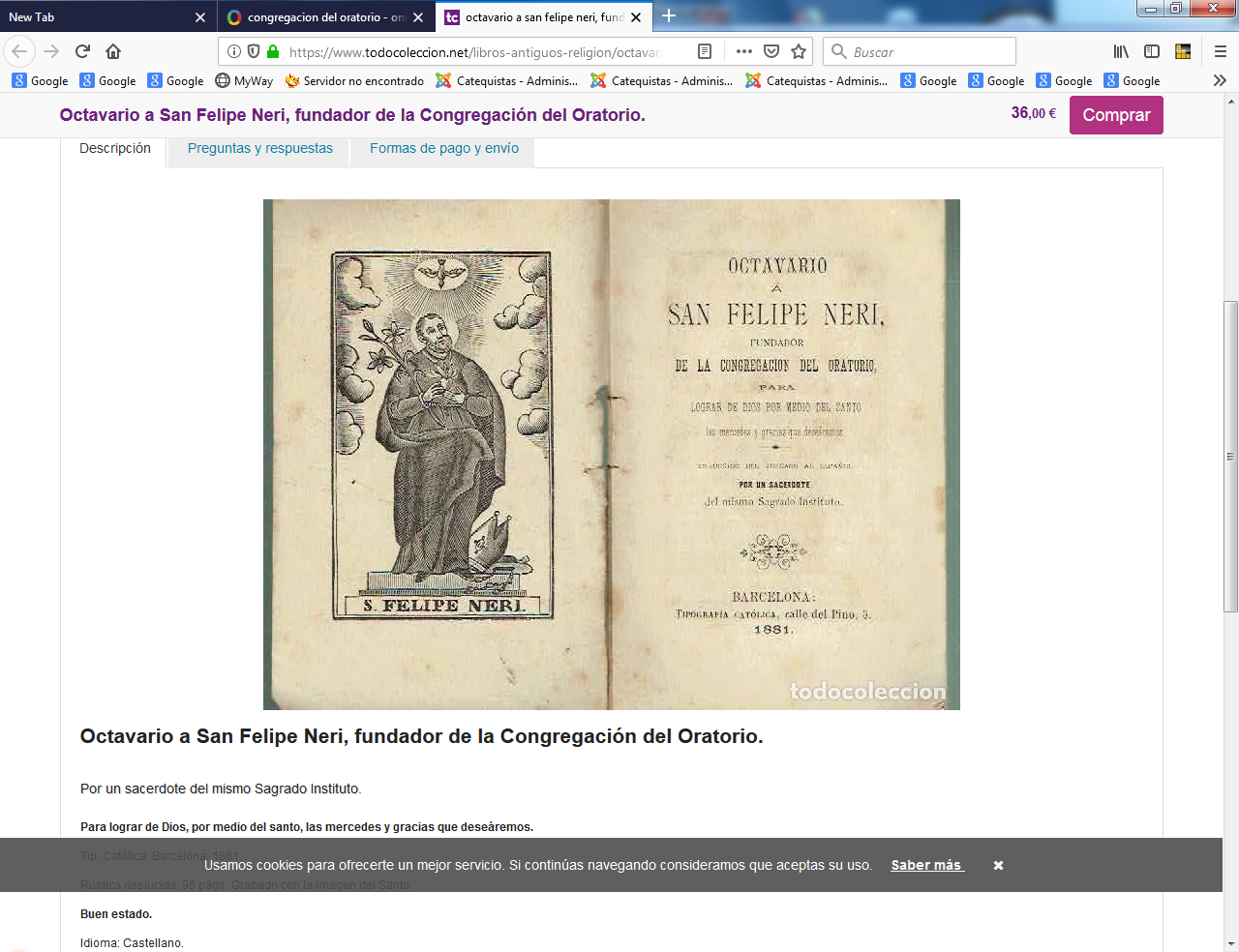 